InhoudsopgaveHET ZUIDERLICHT SCHOOLGIDS 2023-2024OnderwijsdoelenDoelen van het onderwijsHet Zuiderlicht, beleven en ontdekkenHet onderwijs op Het Zuiderlicht is gebaseerd op drie pijlers. De eerste pijler is het Doordacht Passend Lesmodel, op basis waarvan de leraren hun instructies geven. Dit zijn kwalitatief hoogwaardige instructies, omdat er per lesdoel wordt aangesloten bij de voorkennis van individuele leerlingen, zodat elke leerling gedurende de instructie een stap verder komt in zijn ontwikkeling. Het Doordacht Passend Lesmodel wordt in alle groepen toegepast. Daarnaast is er binnen Het Zuiderlicht zowel binnen als buiten de groep veel aandacht voor praktisch (kenniswerkplaats) en theoretisch (Huygensklas) leren. Op die manier voelt iedere leerling dat er ruimte en respect is voor zijn manier van leren.Het onderwijs op Het Zuiderlicht is georganiseerd volgens het leerstofjaarklassensysteem . De groepen zijn heterogeen samengesteld. Er wordt gewerkt met combinatiegroepen. Wij vinden het belangrijk dat we elke leerling voldoende tijd en aandacht kunnen geven en dat  het voldoende uitgedaagd wordt. Daarnaast vinden we het belangrijk dat leerlingen zich prettig voelen op school en dat ze zich kunnen ontwikkelen naar hun eigen vermogen. Een rijke leeromgeving, effectieve instructie en een goed klassenmanagement zijn hiervoor de basis. Samen met goede kwaliteitszorg zorgt dit voor de goede kwaliteit van ons onderwijs.Onze leerlingen hebben vanuit een veilige situatie en rijke leeromgeving:het vertrouwen om uit te groeien tot zelfstandige, zelfsturende in de wereld geïnteresseerde mensen met oprechte belangstelling voor mens en natuurveel kennis en kunnen deze kennis verbinden doordat onze leerlingen weten hoe ze moeten leren, zowel van als met elkaareen positief en reëel zelfbeeld, hebben vertrouwen in zichzelf en zijn leergierig.Dit bereiken wij doordat:de leraar zich richt op het leerproces  de leraar ruimte geeft voor samenwerken de leraar de nieuwsgierigheid wekt door verschillende contexten aan te bieden en oog te hebben voor verschillende manieren van leren, beleven en ontwikkelen.de leraar volop ruimte geeft voor inbreng van de leerlingen, voor de eigen wensen en eigen oplossingen en creativiteit van de leerlingende leraar de leerlingen volop laat experimenteren en onderzoeken.Pedagogisch klimaatVanuit onze protestants-christelijke identiteit hebben we een positief mensbeeld: ieder mens is een uniek door God geschapen kind. Wij dragen ten diepste uit: “Heb je naasten lief als jezelf”.  Als school hebben we voorwaarden geschapen waarmee we zorgen voor een zo optimaal mogelijke ontplooiing van ieder kind, gericht op brede ontwikkeling. Beleid voor wat betreft veiligheid en gedrag, alsmede de anti-pestprotocollen, dragen bij aan de sociaal-emotionele ontwikkeling waarbij het ontdekken van je talenten centraal staat.  Ontwikkelingen op onze schoolOnze school telt vier groepen. Alle vier de groepen zijn combinatiegroepen. Elke groep krijgt steun van leraarondersteuners of onderwijsassistenten, die veelal in de klas aanwezig zijn om extra hulp te kunnen bieden aan groepen leerlingen. We hebben een vakleraar voor onze gymlessen en een middag een externe leraar voor onze Huygensklas, een groep leerlingen die extra cognitieve uitdaging krijgt op het gebied van theoretisch leren. Een andere leraar verzorgt de kenniswerkplaats, waar uitdagend praktisch leren aan de orde komt. Afgelopen twee schooljaren heeft de school succesvol gewerkt aan een verbetertraject voor de onderwijskwaliteit. Dit hebben we in maart 2022 met complimenten en een voldoende van de onderwijsinspecteurs kunnen afsluiten. De school heeft zich expliciet sterk verbeterd in het didactisch handelen en het cyclisch volgen van leerlingen. Het is omgezet in een geborgen kwaliteitscultuur. Bij aanvang van het schooljaar '22- '23 is de Christiaan Huygensafdeling Dronten ingetrokken bij Het Zuiderlicht. Dit is de voltijds hoogbegaafdenvoorziening van Codenz. Alle ruimte binnen Het Zuiderlicht wordt ten volle benut om de school en deze afdeling zo goed mogelijk te laten functioneren. De bevindingen van leraren, ouders en leerlingen zijn positief, zowel van Het Zuiderlicht als Christiaan Huygens. Het gebrek aan ruimte wordt zoveel mogelijk gecompenseerd door goede afspraken te maken binnen de school en facilitering vanuit Codenz. Het Zuiderlicht werkt met een continurooster. Alle leerlingen blijven tussen de middag op school. Onze nieuwe schooltijden zijn:maandag:	8.45-14.45dinsdag:	8.45-14.45woensdag:	8.45-12.30donderdag:	8.45-14.45vrijdag:	8.45-12.00 groep 1-28.45-14.45 groep 3 t/m 8De medezeggenschapsraad en het team willen zo snel mogelijk doorschakelen naar een vijf gelijke dagenmodel van 8.45 uur tot 14.15 uur, zodat de leraren met de leerlingen kunnen eten. Dit schooljaar is gebleken hoe kwetsbaar de tussenschoolse opvang is. Regelmatig was er uitval, waardoor leraren hun pauze op moesten offeren. Met een continurooster bewerkstelligen we dat leraren 5,5 uur achter elkaar door kunnen werken en daarvoor en erna pauze hebben. We werken met de nieuwe rekenmethode Pluspunt in de groepen 3 t/m 6. Aan de start van het schooljaar hebben we extra aandacht gegeven aan de hiaten in lesstof die deze overstap met zich meebracht. Al met de tussentoetsen in februari 2022 zagen we aan de resultaten dat de lesdoelen goed waren opgepakt. We zijn dan ook tevreden over het implementatietraject en de oude rekenmethode zal de komende twee jaren langzaam de school uit groeien.Specifieke doelen en ontwikkelingen voor dit schooljaarAlle leerlingen met plezier en welbevinden naar schoolBij aanvang van het schooljaar 2022-2023 is de voltijds hoogbegaafdheid school Christiaan Huygens  bij Het Zuiderlicht ingetrokken. Het schoolgebouw huisvest dus geen kleine 100 leerlingen, maar rond de 230 leerlingen met een zeer divers publiek aan leerlingkenmerken. Beide scholen functioneren onafhankelijk van elkaar en werken actief met leerlingen aan een schoolklimaat waarin we allemaal onszelf mogen zijn en ons allemaal prettig en veilig voelen. Een stuurgroep met gespecialiseerde leraren van beide scholen begeleidt dit proces en er wordt gekeken wat er specifiek in een groep nodig is aan interventies om het grotere doel te behalen.   Aandacht voor visie herijken en vormgeving van onderwijs-cultuur, ict, autonomie van leerlingen, doelgericht werkenNa een schoolverbetertraject heeft het team van Het Zuiderlicht heel erg de behoefte om de visie van de school opnieuw tegen het licht te houden. Uit de tweejaarlijkse tevredenheidsonderzoeken bij leraren, leerlingen en ouders kwam unaniem naar voren dat er een school-ontwikkelpunt ligt in de autonomie van de leerling. Er ligt een behoefte om leerlingen een actiever en zelfstandiger rol te geven binnen de school, in het doelgericht werken en eigen keuzes in het programma. Hoe we dit willen vormgeven, is een vraag die normaliter beantwoord wordt vanuit keuzes in de visie. Die geeft daar ons inziens nog niet voldoende richting aan. Het team wil de visie vraag breder beantwoorden in vragen rond het aanbod in cultuuractiviteiten, ICT leerlijnen, handvaardigheid vakgebieden en actief burgerschapsonderwijs. Wat is op korte termijn haalbaar en wat willen we leerlingen aan het einde van groep 8 hebben bijgebracht? Alle actiepunten zijn dit jaar uitgezet in een schoolplan voor 2023-2027.BasiclyOm onze leerlingen de nodige digitale kennis en vaardigheden bij te brengen, gebruiken wij vanaf dit schooljaar Basicly, een online leerplatform met lesmateriaal voor mediawijsheid, ICT-basisvaardigheden, computationeel denken en informatievaardigheden. Met deze kennis en vaardigheden zorgen we ervoor dat onze leerlingen goed gebruik kunnen maken van technologie, online steviger in hun schoenen staan en dat ze weerbaarder zijn voor bijvoorbeeld nepnieuws, online gepest en cybercriminaliteit. Hiermee voldoen we onder andere aan de burgerschapsonderwijsdoelen op het gebied van Digitaal Samenleven.‘Open’ PodiumAfgelopen schooljaren was het gezamenlijk vieren van thema-afsluitingen of andere bijeenkomsten van de agenda geschrapt. We merken dat leerlingen en leraren weer de behoefte hebben om groepsoverstijgende activiteiten met elkaar te houden. Daarom zetten we weer de “Open Podium” momenten weer op de agenda. De term “Open” verwijst naar de diverse mogelijkheden om dit podium moment te vullen. Dit zal thema gewijs zijn; de kinderboekenweek, de voorleeswedstrijd, ‘hier zijn we trots op’, ‘dit hebben we gedaan’, etc. Het zijn podiummomenten voor elkaar. Wellicht dat u ooit als ouder wordt uitgenodigd, maar deze momenten zijn met name gericht op spreekvaardigheden, delen van ervaringen en het vergroten van het saamhorigheidsgevoel. Onderwijsaanbod aan leerlingen met een ontwikkelingsvoorsprong en/of kenmerken van hoogbegaafdheid groepen 1-4Afgelopen jaar is gestart met het vormgeven van extra ondersteuning voor de meerkunners in de groepen 1 tot en met 4. Het enthousiasme en de gretigheid van de leerlingen maakt dat we gemotiveerd zijn dit verder te willen ontwikkelen. Het doel van komend schooljaar is dat we een doorgaande lijn hebben opgezet dat is uitgewerkt in een borgingsdocument. Dit traject wordt aangestuurd door de coördinator van de Huygensklassen binnen Codenz.Metamorfose van de schoolDit schooljaar hebben de algemene ruimtes een nieuwe vloer gekregen, zijn we voorzien van nieuwe plafondplaten en airconditioning in alle lokalen en kantoorruimtes. De muren zijn geschilderd en buiten hangt een grote afbeelding van de kenniswerkplaats met de slogan “zelf leren maken”. Komende zomer wordt elk lokaal voorzien van een nieuwe vloer. Ook zijn er drie zelfstandige kantoorunits op het plein gezet voor ondersteunend personeel en externen. Op die manier is er voldoende ruimte voor mensen om hun werk goed uit te kunnen blijven oefenen. BurgerschapBurgerschapsonderwijs gaat over de ontwikkeling van leerlingen tot democratische burgers. Zij krijgen daarvoor kennis en vaardigheden aangeboden, ze worden gestimuleerd eigen opvattingen te ontwikkelen en een democratische houding te vormen. Om op een constructieve en vreedzame manier samen te kunnen leven, is het nodig dat we de spelregels van de samenleving kennen en delen. leerlingen worden niet geboren met een “democratisch gen” en krijgen niet altijd vanzelfsprekend vanuit huis kennis en respect mee voor de basiswaarden van onze samenleving. Dit is de reden waarom de onderwijsinspectie het burgerschapsonderwijs in het toezichtkader heeft opgenomen. Het vraagt van scholen hun kennis en respect voor de basiswaarden bij te brengen en leerlingen uit te dagen dagelijks met de essentie van die basiswaarden te oefenen. Wat wij dit jaar willen uitwerken is het volgende:Vanuit onze visie en geformuleerde burgerschapsdoelen, willen wij komen tot een plan met concreet uitgewerkte leerdoelen waarin te leren kennis, houding en vaardigheden worden uitgedrukt. Hierin wordt duidelijk wanneer we de leerling op welke momenten in hun schoolperiode deze competenties willen bijbrengen. Op basis hiervan wordt het onderwijsaanbod vormgegeven, kunnen we opbrengsten van burgerschapsonderwijs volgen en leerresultaten in kaart brengen en waar nodig de aanpak aanpassen. Dit is inmiddels gebeurd voor de doelen Digitaal Samenleven, middels het aanbieden van de lessenreeks Basicly.Omdat de kerndoelen nog niet vaststaan, gebruiken wij de bouwstenen van curriculum.nu.DemocratieVrijheid en gelijkheid:Leerlingen leren van, door en over de waarden van de democratische rechtsstaat. Dit begint met regels/afspraken in de eigen leefomgeving en breidt uit naar de publieke ruimte en samenleving.Macht en inspraak:Leerlingen leren manieren waarop ze besluitvormingsprocessen op vreedzame wijze kunnen beïnvloeden. Ze maken kennis met macht en gezag en de wijze waarop dit georganiseerd is op verschillende niveaus.Democratische cultuur:Leerlingen leren dat hun stem gehoord wordt en dat hun inbreng ertoe doet bij besluitvormingsprocessen in de klas. Zij ervaren dat de ander ook een stem heeft en ontdekken daarbij overeenkomsten en verschillen tussen mensen.DiversiteitIdentiteit:Leerlingen ontdekken hun primaire en secundaire emoties, ambities, talenten en ontwikkelpunten. Ze raken bewust van identiteitsvorming en reflecteren op tradities, vieringen en rituelen.Diversiteit:Leerlingen leren woorden te geven aan wat de ander doet en wil en ontdekken daarin overeenkomsten en verschillen. Ze leren onderlinge conflicten vreedzaam op te lossen. Ze maken kennis met levensbeschouwelijke stromingen.Solidariteit:Leerlingen ontwikkelen manieren om de eigen en de belangen van anderen te behartigen; alsmede uitsluiting, onrechtvaardigheid, discriminatie en ongelijke behandeling te herkennen en benoemen.Maatschappelijke thema'sDigitaal samenleven:Leerlingen leren over de effecten van de onlinewereld op hun identiteit, persoonlijke (online) leven en op de publieke sfeer. Ze leren kritisch en creatief denken over media-inhouden en -processen en daar ook naar handelen. Op het Zuiderlicht wordt gebruik gemaakt van de methode Basicly om de doelen van Burgerschapsonderwijs op dit onderdeel te halen.Duurzaamheid:Leerlingen leren in duurzaamheidskwesties over verschillende waarden en belangen en de gevolgen daarvan voor de leefomgeving, nu en later. Ze leren duurzame keuzes te herkennen en te reflecteren op hun eigen gedrag.Globalisering:Leerlingen verkennen hoe zijzelf, klasgenoten en andere mensen in Nederland verbonden zijn met andere delen van wereld en leren over internationale samenwerking.Technologisch burgerschap:Leerlingen leren over de invloed van technologische ontwikkelingen op henzelf en hun leefomgeving. Ze leren ethische kwesties te herkennen en gaan in gesprek over verschillende perspectieven, die ze zelf kunnen innemen. Op het Zuiderlicht wordt gebruik gemaakt van de methode Basicly om de doelen van Burgerschapsonderwijs op dit onderdeel te halen.Denk- en handelwijzen:Leerlingen leren kritisch denken en handelen, empathische vermogens, ethisch redeneren en communiceren. Deze denk- en handelwijzen worden toegepast in samenhang met de inhouden van de overige bouwstenen.OnderwijsresultatenOnderwijsresultatenGraag willen wij de opbrengsten van ons onderwijs, en onze door- en uitstroomgegevens verantwoorden. Dit doen wij zowel verticaal (aan bestuur en inspectie) als horizontaal (aan ouders). De opbrengsten worden door de inspectie gezien als een indicatie voor de toegevoegde waarde van de school op de leerprestaties van de leerlingen. De directeur en de intern begeleider evalueren twee keer per jaar, samen met het team, de toetsresultaten. Uit deze analyse volgen actiepunten. Ons doel is om de kwaliteit van ons onderwijs te blijven verbeteren. Voortdurend leren en ontwikkelen geldt niet alleen voor onze leerlingen, maar ook voor het team. Doorstroomtoets  Vanaf 2020 beoordeelt de inspectie het percentage leerlingen dat een basisniveau (1F) of streefniveau (2F of 1S) behaald heeft van de drie toetsjaren op een rij. Het basisniveau 1F is het niveau voor taal, lezen en rekenen dat het overgrote deel van de leerlingen aan het einde van de basisschool tenminste zou moeten beheersen. Daarnaast heeft de overheid de ambitie dat een groot deel van de leerlingen een hoger niveau haalt: het streefniveau, wat wordt uitgedrukt in 2F bij taal en lezen en 1S bij rekenen.  Het afgelopen jaar hebben wij voor de laatste keer gewerkt met de IEP eindtoets.  Komend jaar zullen we overgaan op de IEP Doorstroomtoets (afname in februari). Deze verplichte toets is niet alleen voor de leerlingen van groep 8 een belangrijke toets. Ook voor de school is het resultaat van belang. Het geldt namelijk als één van de graadmeters om de kwaliteit van de school te beoordelen, naast de tussenresultaten van ons leerlingvolgsysteem en de observaties van onze leraren.Op het Zuiderlicht zijn de afgelopen drie jaren de volgende resultaten behaald op de IEP-eindtoets2020-2021:	81,8 (IEP-toets)2021-2022:	84,2 (IEP-toets)
2022-2023:     85,8 (IEP-toets)Referentieniveau per schooljaar: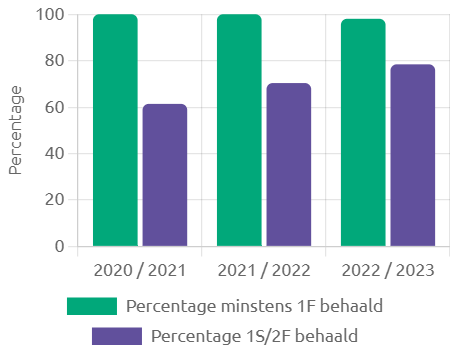 In de resultaten ziet u dat wij op de vakgebieden lezen en taalverzorging 100% voldoen en voor rekenen 94% voldoen aan de gestelde 1F norm Onze streefdoelen hebben resultaten die allemaal (hoog) boven het landelijk gemiddelde liggen. Voor ons is dit het bewijs van onze ingezette verbeteringen in onderwijsaanbod en -didactiek. Wij zullen  komend schooljaar de borging van het didactisch handelen en cyclisch werken bewaken en passende nieuwe stappen zetten om ons didactisch handelen naar een hoger niveau te tillen.UitstroomWij volgen de leerlingen hun gehele schoolloopbaan. Het schooladvies waarmee de leerling uiteindelijk van school gaat wordt gevormd door de observaties van de leraar(en) ten aanzien van werkhouding, motivatie en zelfstandigheid in combinatie met de didactische opbrengsten (Cito Leerling in Beeld scores). SchooladviesEind groep 7 wordt er door de leraar(en), intern begeleider en directeur een voorlopig advies opgesteld. In januari ontvangen de leerlingen hun schooladvies. In februari maken de leerlingen de doorstroomtoets. Na de doorstroomtoets is het mogelijk om het schooladvies naar boven toe bij te stellen, naar beneden bijstellen kan niet. In de laatste week van maart is het definitieve advies bekend en schrijven de ouders hun kind in bij de school naar keuze.De leerlingen van het Zuiderlicht stromen uit naar verschillende scholen in de regio Dronten, Zwolle en Harderwijk op basis van hun schooladvies.Hieronder vindt u de schooladviezen van de afgelopen vijf schooljaren: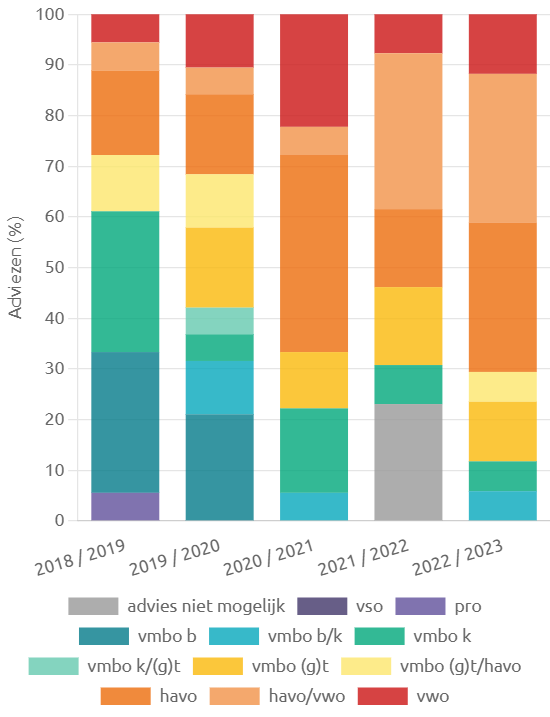 OnderwijskwaliteitKwaliteitsbeleidHet Zuiderlicht is één van de tien basisscholen van Stichting Codenz. Deze scholen verschillen in werkwijze, sfeer en resultaten. Het beleid van Stichting Codenz is erop gericht kwalitatief sterke scholen in stand te houden. Kwaliteitsbeleid staat dan ook hoog in haar vaandel. Het Zuiderlicht sluit daar graag bij aan.De ontwikkeling van het onderwijs op Het Zuiderlicht gaat stapsgewijs. Vanuit een helder zicht op de leerlingkenmerken en de onderwijsbehoeften wordt het onderwijs gemaakt en ontwikkeld. Deze ontwikkeling is vastgelegd in het schoolplan.Kwaliteitszorg is niets meer en minder dan zorgen voor een goede kwaliteit. Wat je onder goede kwaliteit verstaat kan per school verschillen. We stellen onszelf steeds de volgende vragen:Doen we de juiste dingen? Doen we die juiste dingen goed? Hoe weten we dat? Vinden anderen dat ook?Wat doen we met die wetenschap?Op de volgende manieren werkt Het Zuiderlicht aan de kwaliteit:Waardering van het teamTeamleden vullen tweejaarlijks een tevredenheidsonderzoek in. De uitkomst hiervan wordt verwerkt en besproken met het team. We gebruiken dit om ons onderwijs te verbeteren. Daarnaast worden er regelmatig teamgesprekken en individuele gesprekken gevoerd over de kwaliteit van ons onderwijs.Waardering van ouders en leerlingenOuders en leerlingen worden om het jaar gevraagd een tevredenheidsonderzoek in te vullen. De uitkomst hiervan wordt verwerkt en besproken in het team, met de medezeggenschapsraad en de bestuurder. We weten op die manier hoe u als ouders tegen het door ons aangeboden onderwijs aankijkt. Voor ons is de uitslag van dit onderzoek een belangrijk gegeven om ons verder te kunnen verbeteren. Waardering maatschappij/ externenWe krijgen ook externe waardering voor het onderwijs op onze school, bijvoorbeeld door de onderwijsinspectie, het samenwerkingsverband en andere partners. Ook deze waardering kan aanzetten tot veranderingen. Leeropbrengsten en evaluatiesOp onze school brengen we alle leeropbrengsten in kaart door middel van methodegebonden toetsen, leerstof onafhankelijke toetsen (ons leerlingvolgsysteem zoals Cito Leerling in Beeld en IEP). De kleuters toetsen we niet, zij worden gevolgd met behulp van een observatiesysteem Onderbouwd. De leeropbrengsten worden geanalyseerd door de leraren, de intern begeleider en de schoolleiding. De ontwikkeling van leerlingen kunnen wij goed volgen aan de hand van de resultaten, observaties en gesprekken. Als de leerling zich conform de verwachting ontwikkelt, is dat voor ons een teken dat we op de goede weg zitten. Bij afwijkingen wordt naar de verklaring gezocht en ondersteuning geboden.Jaarlijks vinden ook evaluaties plaats van de schoolontwikkeling en de beleidsvoornemens. We analyseren of de ingezette ontwikkelingen resultaat hadden. Deze analyses worden door het team gedaan. Aan de hand van de resultaten van bovengenoemde onderdelen kan bijstelling van kwaliteitsbewaking dan wel het schoolplan plaatsvinden. Urenverdeling per vak- en vormingsgebiedIn de Wet Primair Onderwijs wordt het aantal uren per schooljaar bepaald. Vanaf februari 2006 is er 'keuzevrijheid' voor het basisonderwijs met betrekking tot onderwijstijd. In hoofdlijnen ziet het er als volgt uit:Het afschaffen van het wettelijk voorschrift dat scholen niet langer dan 5,5 uur per dag les mogen geven. Wel moeten scholen een evenwichtige verdeling van de activiteiten in acht nemen. Leerlingen in het basisonderwijs moeten in acht schooljaren ten minste 7520 uren onderwijs ontvangen, waarvan de eerste vier jaren ten minste 3520 uur (gemiddeld 880 uur per schooljaar) en in de laatste 4 schooljaren ten minste 3760 uur (gemiddeld 940 uur per schooljaar). Binnen onze schoolorganisatie ligt de onderwijstijd van alle groepen hoger dan de minimumeis. Komend jaar gaan we onderzoeken of we in jaar 2024-2025 naar 5,5 uur per dag kunnen.OnderwijsbehoefteOndersteuning van het jonge kindBij de kleuters wordt spelenderwijs en gestructureerd de basis gelegd voor het lezen, schrijven, taal en rekenen. Door het werken met de methode Onderbouwd hebben we onder andere van iedere leerling in beeld hoe de ontwikkeling verloopt en wat er nodig is voor de voortgang van zijn of haar ontwikkeling. Daarbij speelt ontwikkelingsmateriaal een centrale rol voor. De lesgroepen zijn verdeeld in niveaugroepen om op deze manier tegemoet te komen aan de behoeften van de individuele leerling. De resultaten van dit spel worden door de leraren genoteerd. Wanneer een kind het doel nog niet heeft behaald, wordt dit een aantal weken herhaald bij verschillende spelactiviteiten, waarna het doel nogmaals wordt getoetst.  Deze resultaten en observaties worden o.a. met de ouders besproken in een oudergesprek.  Thematisch werkenBij Onderbouwd werken we steeds met een thema. Er komen minimaal negen thema’s per jaar aan de orde en een thema duurt meestal drie of vier weken. In een thema zit meestal één taalweek en twee rekenweken. Onderbouwd is een methode die uitgaat van handelend leren. De leerlingen volgen de leer- en ontwikkelingslijn via spelmaterialen. Elk spelmateriaal heeft een observatiedoel. Het reken- of taalspel wordt door de leraar begeleid in de lesgroep. Daarnaast zijn er nog één of meerdere activiteiten die ‘verplicht’ zijn en nog een aantal keuzemogelijkheden. Verder is er veel aandacht voor taal- en rekenactiviteiten, spel- en bewegingslessen, muzikale vorming en Kanjertraining. Bij spel- en bewegingslessen maken we veel gebruik van het speellokaal. De leerlingen maken kennis met de computer door middel van educatieve software.Speciale ondersteuning voor leerlingen met specifieke behoeftenDe Codenz-scholen doen er alles aan om het onderwijs-ondersteuningsaanbod thuisnabij te realiseren. Uitgangspunt is dat iedere leerling recht heeft op onderwijs en ondersteuning op maat, passend bij het ontwikkelingsperspectief van de leerling.Stichting Codenz geeft vorm aan ondersteuningsroutes, arrangementen, een Christiaan Huygens afdeling en een Huis van Onderwijs om tegemoet te komen aan de invulling van de basis- en extra ondersteuning. Dit doet Codenz met het samenwerkingsverband en waar nodig in samenwerking met jeugdzorg en gemeente. Hoe we dit op school hebben georganiseerd, staatbeschreven in ons schoolondersteuningsprofiel.Ouders/verzorgers zijn de eerstverantwoordelijken voor de opvoeding van hun leerlingen. Zij hebben invloed op het beleid en zijn betrokken bij de werkwijze van de school, waarop hun kind is geplaatst. De leraar is de onderwijsprofessional en is eerstverantwoordelijke voor het bieden van goed onderwijs. Het is van wezenlijk belang dat ouders en school enerzijds deze gescheiden verantwoordelijkheden (h)erkennen en anderzijds voortdurend met elkaar in dialoog blijven. Op die manier kunnen wij profiteren van elkaars kennis, bij het zoeken naar de juiste ondersteuning en oplossingen.AanmeldenMeestal gaat een vierjarige na aanmelding naar de basisschool. Soms zijn er bijzonderheden in de ontwikkeling waardoor de aanmelding anders verloopt. We vragen u dan uw kind op tijd aan te melden, dat kan vanaf drie jaar. Graag minimaal tien weken voordat uw kind vier jaar wordt, zodat we voldoende tijd hebben om samen af te stemmen wat uw kind nodig heeft. Toelating kan alleen als we binnen onze ondersteuning voldoende mogelijkheden hebben. Een uitgebreide toelichting vindt u in het schoolondersteuningsprofiel.Doordacht Passend Lesmodel (DPL) in alle groepenOm goed tegemoet te komen aan de verschillen en onderwijsbehoeften, wordt er lesgegeven vanuit het Doordacht Passend Lesmodel. De leerlingen krijgen hierbij instructie op eigen niveau. Bij het instructiemodel wordt uitgegaan van het beginsel dat de leerlingen de principes van het zelfstandig werken kennen en beheersen. Het team is voortdurend bezig op elkaar af te stemmen ten behoeve van de doorgaande lijn.Als het onderwijs binnen elke niveaugroep voldoende gevarieerd en weloverwogen is samengesteld, wordt aan het grootste gedeelte van de onderwijsbehoeften van de leerlingen voldaan. Als wij zien dat een leerling het goed doet en de opbrengsten naar verwachting zijn, dan gaan wij op dezelfde manier door. Het aanbod is dus passend, er hoeft niets extra’s te worden georganiseerd. In de weekplanning staat vermeld wat het aanbod is en welke leerlingen dit volgen. Voor de vakken taal, spelling en rekenen maken wij naast de methodes gebruik van Snappet in de groepen 7 en 8. De leerlingen verwerken de geleerde stof op een Chromebook of tablet en krijgen per opdracht directe feedback. De leraar ziet dit ook en kan hier direct op inspringen. Na de verwerking van de stof werken de leerlingen op eigen niveau verder aan hun leerdoelen per vak.Vroegtijdig signalerenGedurende het schooljaar worden door de leraar verschillende toetsen bij de leerlingen afgenomen. Het gaat hier om methodegebonden, niet-methodegebonden toetsen en om het volgen van het sociaal welbevinden. Daarnaast observeert de leraar dagelijks de leerlingen. Gesprekken met ouders worden gevoerd en samen wordt er gekeken wat de behoeften van de leerlingen zijn. Al de gegevens worden verzameld in het volgsysteem. Is er meer nodig, dan betrekt de leraar de intern begeleider bij het proces.Dyslexie en dyscalculie Voor dyslexie werken we met het protocol dyslexie. We werken samen met de particuliere dienst van de IJsselgroep voor het verlenen van vergoede dyslexiezorg. Deze wordt op ons scholeneiland gegeven. Binnen ons team is een taal/leescoördinator aanwezig, de specialist is tevens actief binnen de expertgroep taal/lezen. Voor dyscalculie werken we met het landelijke Protocol Ernstige Reken- en Wiskundeproblemen en Dyscalculie (ERWD). Afgestemd aanbodLeerlingen met een lagere intelligentie sluiten zo goed mogelijk aan bij de groep. Zij nemen deel aan het instructiemodel of ontvangen instructie passend bij hun niveau. Indien nodig is er een kortlopend ontwikkelplan met ondersteuning. Blijkt de achterstand dusdanig groot, dat er geen aansluiting bij het reguliere niveau mogelijk is, dan kan er een ontwikkelingsperspectief (OPP) worden opgesteld. Een eigen leerlijn behoort dan tot de mogelijkheden. Leerlingen met een bovengemiddelde intelligentie werken volgens het protocol meer- en hoogbegaafdheid. Er is een Huygensklas in school voor groep 5 tot en met 8.SchoolondersteuningsprofielIn het schoolondersteuningsprofiel (SOP) heeft onze school vastgelegd hoe wij de ondersteuning van onze leerlingen invullen. In het SOP staat onze basisondersteuning beschreven, maar vindt u ook welke extra ondersteuning de school kan bieden. U kunt onze ondersteuningsmogelijkheden lezen in de ouderrapportage van het SOP. Deze ouderrapportage vindt u op de website van onze school.Klachten en veiligheidWat te doen bij conflicten?Stichting Codenz streeft naar zo prettig mogelijk samenwerken. We hechten veel waarde aan het partnerschap tussen leerling, ouder en leraar. Toch kan het gebeuren dat een leerling, ouder of personeelslid niet tevreden is over een beslissing of het gedrag van iemand op school.We vragen u eerst te praten met de persoon met wie u een probleem heeft. Mocht u niet tevreden zijn, kunt u de schoolleiding raadplegen. Ook kunt u terecht bij de voorzitter van het College van Bestuur. Mocht de klacht nog niet zijn opgelost, kunt u terecht bij een onafhankelijke klachtencommissie. Daar is een zorgvuldige procedure voor. Die moet er voor zorgen dat klachten zo goed mogelijk worden beoordeeld. Het doel is dat niet alleen de klager maar ook de school daar beter van wordt: als het goed is, lost de school de klachten zelf op en leert ze er van.KlachtenregelingElke school heeft een klachtenregeling. Dat is niet een vrijblijvend iets, maar een verplichting die is vastgelegd in de Wet op het Primair Onderwijs. U kunt deze hier downloaden.Link 🡪 https://www.codenz.nl/voor-ouders#klachtenregelingAgressie, geweld en seksuele intimidatie Binnen Stichting Codenz heeft de gedragscode een belangrijke plaats.Gedragsregels hebben een meervoudige functie. Als eerste doel vormen de gedragsregels een leidraad voor gedrag, als preventiemiddel. Van belang is wel dat iedereen binnen de organisatie bekend is met de regels.Op de tweede plaats bieden gedragsregels een handvat om vast te stellen of er sprake is van grensoverschrijdend gedrag, waartegen disciplinair opgetreden moet worden.Voor wie is de gedragscode bestemdDe gedragscode van onze school is bestemd voor alle mensen werkzaam binnen onze school, de leerlingen en hun ouders, stagiaires en alle andere personen die werkzaamheden (professioneel en/of vrijwillig) in de school verrichten.DoelHet doel van een gedragscode is het scheppen van een klimaat op school dat zich kenmerkt door respect, vertrouwen en acceptatie. Een dergelijk klimaat is een voorwaarde voor alle mensen in een schoolgemeenschap om een optimale leer- en werkomgeving te creëren. Nadrukkelijk dient opgemerkt te worden dat het niet zo is, dat niet als ongewenst beschreven gedrag, goed gedrag is.Tevens is het zeker niet de bedoeling dat een gedragscode het spontane omgaan van mensen met elkaar in de weg staat.VeiligheidsbeleidDe Codenz-scholen evalueren het veiligheidsbeleid en de voortgang van het plan van aanpak regelmatig. Jaarlijks wordt vastgesteld of de risico-inventarisatie en –evaluatie nog actueel is. Zo nodig wordt deze opnieuw uitgevoerd. Om een adequaat beleid te voeren op het gebied van agressie, geweld en dergelijke overlegt de werkgroep regelmatig over dit onderwerp.De sociale veiligheid van leerlingen heeft ook onze aandacht. Het Zuiderlicht is een Kanjerschool en werkt met en volgens de principes van de Kanjertraining. Het doel van dit systeem is het creëren van een veilig schoolklimaat door het stimuleren van gewenst gedrag op school en samenwerken en samenleven vanuit vertrouwen. Daarnaast worden er Kanjerlessen gegeven passend bij het niveau en de behoeften van de groep en worden de Kanjervragenlijsten en het sociogram afgenomen. Ook wordt in beeld gebracht hoe de sociale veiligheidsbeleving van de leerlingen op school is. Hiervoor wordt twee keer per jaar de sociale veiligheidslijst ingevuld. Mochten uit de vragenlijsten opvallende uitkomsten komen, dan kan er in overleg met de intern begeleider en Kanjercoördinator een passende interventie worden ingezet. Ouders worden hierbij door de leraren betrokken. Er is een gedragsprotocol. Deze treedt in werking als grenzen worden overschreden. Het gedragsprotocol staat vermeld op onze website. Monique Hamminga is onze Kanjercoördinator/coördinator pestbeleid.Iemkje Wevers is het aanspreekpunt voor ouders en leerlingen als leerlingen gepest worden.Eva de Graaf is gedragsspecialist binnen de school. Schorsen en verwijderenBinnen Codenz zijn afspraken gemaakt over de wijze waarop leerlingen bij ernstig grensoverschrijdend gedrag de toegang tot de school kunnen worden ontzegd voor een periode van maximaal 5 dagen. De schooldirecteur en het bestuur stemmen dit altijd samen af. Als de school geen mogelijkheden meer ziet om het onderwijsproces van de leerling of andere leerlingen te waarborgen, kan worden overgegaan tot verwijdering. De school is dan verplicht een andere school te vinden. Beide maatregelen worden schriftelijk en mondeling met ouders gedeeld. Bezwaar tegen een schorsing of verwijdering kan gemaakt maken bij het bestuur. Schorsing en verwijdering stemmen we indien nodig af met medewerkers van het samenwerkingsverband, leerplicht en de inspectie.Meldcode huiselijk geweldVanaf januari 2013 is elke school verplicht gebruik te maken van een meldcode huiselijk geweld en/of kindermishandeling. Binnen Codenz is een stappenplan gemaakt dat aangeeft hoe te handelen bij vermoedens van huiselijk geweld of kindermishandeling. In het kort ziet dit plan er als volgt uit:in kaart brengen van signalenoverleggen met deskundigengesprek met de oudersinschatting maken van risico’sbeslissing nemen over melden of hulp organiserenHet stappenplan helpt de scholen op een goede manier om te gaan met deze problematiek. De minister wil met het verplicht stellen van de meldcode bereiken dat eerder hulp geboden wordt aan leerlingen die slachtoffer zijn (of dreigen te worden) van huiselijk geweld en/of kindermishandeling.Download hier de gedragscode https://www.codenz.nl/downloadsBedrijfshulpverleners
De Arbowet verplicht om leraren tot bedrijfshulpverlener op te leiden. Een aantal leraren is opgeleid tot bedrijfshulpverlener en volgt jaarlijks een opfriscursus van een dag. Er komen tijdens de cursus drie onderdelen aan bod:1.	brandpreventie en brandbestrijding;2.	evacuatie;3.	EHBO en reanimatie.In het calamiteitenplan staat omschreven hoe de leraar moet handelen bij een calamiteit. Elk cursusjaar worden er ontruimingsoefeningen gehouden. Verzekering
De school heeft een verzekeringspakket afgesloten bestaande uit een ongevallenverzekering en een aansprakelijkheidsverzekering. Op grond van de ongevallenverzekering zijn alle betrokkenen bij schoolactiviteiten (leerlingen, personeel en vrijwilligers) verzekerd. De verzekering geeft recht op een (beperkte) uitkering indien een ongeval tot blijvende invaliditeit leidt. Ook zijn de geneeskundige en tandheelkundige kosten gedeeltelijk meeverzekerd, voor zover de eigen verzekering van betrokkenen geen dekking biedt (bijvoorbeeld door eigen risico). Materiële schade (kapotte bril, fiets, enzovoort.) valt niet onder de dekking.De aansprakelijkheidsverzekering biedt zowel de school zelf als zij die voor de school actief zijn (bestuursleden, personeel en vrijwilligers) dekking tegen schadeclaims ten gevolge van onrechtmatig handelen.De school is niet (zonder meer) aansprakelijk voor alles wat er tijdens de schooluren en buitenschoolse activiteiten gebeurt. Wanneer dit wel het geval zou zijn, zou alle schade die in schoolverband ontstaat door de school moeten worden vergoed. De school heeft een schadevergoedingsplicht wanneer er sprake is van een verwijtbare fout. De school (of zij die voor de school optreden) moet(en) tekort zijn geschoten in hun rechtsplicht. Het is mogelijk dat er schade wordt geleden zonder dat er sprake is van eigen onrechtmatigheid.De school is niet aansprakelijk voor (schade door) onrechtmatig gedrag van leerlingen. Leerlingen (of, als zij jonger dan 14 jaar zijn, hun ouders) zijn primair zelf verantwoordelijk voor hun doen en laten. Een leerling die tijdens de schooluren of tijdens andere door de school georganiseerde activiteiten door onrechtmatig handelen schade veroorzaakt, is daar dus in de eerste plaats zelf (of de ouders) verantwoordelijk voor. Het is dus van belang dat ouders een aansprakelijkheidsverzekering hebben afgesloten.Ouderbijdrage en opvangVrijwillige ouderbijdrage Met de vrijwillige ouderbijdrage (bijdrage ouders/verzorgers) organiseren we samen met de oudercommissie diverse extra activiteiten zoals de Kerstviering, Pasen en Sinterklaas, juffen/meesterfeest, een voorleeswedstrijd, diverse sporttoernooien en een sportdag. Te veel om op te noemen. Alle leerlingen zijn welkom om mee te doen en samen maken we de schooltijd leuk door te doen, te ontdekken en plezier te beleven.De ouderbijdrage maakt de schooltijd;Kleurrijk      	Aangekleed 	Creatief      	Attentvol     	Leerzaam    	GesteundHartelijk      	Sportief       	Warm          	Even eruit    	Spannend    	GevierdBedragenDe ouderbijdrage is voor Stichting Codenz vastgesteld op € 35,- per kind per schooljaar. Voor tweede en volgende leerlingen uit een gezin is de bijdrage € 32,50 per kind. Voor leerlingen die vanaf januari instromen geldt een gereduceerd tarief van € 25,- voor het eerste en €20,- voor elk volgende kind. leerlingen die na 1 mei op school komen betalen geen ouderbijdrage meer in dat schooljaar. De ouderbijdrage (bijdrage verzorgers) is vrijwillig. Voor het schoolreisje, het schoolkamp en het afscheid in groep 8 (de musical) vragen we een aanvullende bijdrage in de kosten. Via de nieuwsbrief wordt u geïnformeerd over de hoogte van het bedrag.Het innen van de vrijwillige ouderbijdrageAlle bijdragen zijn per schooljaar en worden automatisch gefactureerd via Wis Collect. Als u deze vrijwillige bijdrage niet wilt of kunt voldoen, stellen we het op prijs als u ons informeert. Uiteraard zorgen we ervoor dat uw kind wel met alle activiteiten mee kan doen.Tussenschoolse opvangMet ingang van schooljaar 2022-2023 heeft Het Zuiderlicht een continurooster, dat wil zeggen dat alle leerlingen met de middagpauze op school blijven en op school eten onder toezicht van teamleden en vrijwilligers. Buitenschoolse voorzieningKinderopvang Dronten www.kinderopvangdronten.nl is de samenwerkingspartner van stichting Codenz wat betreft de buitenschoolse opvang. Kinderopvang Dronten biedt onder andere buitenschoolse opvang.Deze voldoet aan de kwaliteitseisen zoals vastgelegd in de Wet Kinderopvang.BSODe BSO ligt dichtbij. Het Zuiderlicht en professionele leidsters zorgen ervoor dat leerlingen veilig heen en weer kunnen tussen Het Zuiderlicht en de BSO. Tijdens de opvang staat ontspanning centraal. Graag willen zij leerlingen in hun vrije tijd leuke en gevarieerde activiteiten aanbieden op het gebied van sport en bewegen, creatieve ontwikkeling en natuurbeleving.SponsorbeleidDe school houdt een zeer terughoudend beleid ten aanzien van de materiële of geldelijke bijdragen. We doen het zeker niet wanneer daar naar de leerlingen toe bepaalde verplichtingen aan verbonden zijn. We hanteren het sponsorconvenant zoals dat is ondertekend door Verus. Het convenant beoogt het onderwijsinhoudelijk te vrijwaren van commerciële beïnvloeding. De door de school aan de sponsor te leveren tegenprestatie mag dus niet bestaan uit bijv. invloed op het lesmateriaal. Ook mogen leerlingen niet tegen hun wil met reclame-uitingen worden geconfronteerd.LeerplichtAanmelden Meestal gaat een 4-jarige als vanzelf naar de basisschool. Soms zijn er echter al bijzonderheden in de ontwikkeling waardoor de aanmelding anders verloopt. We vragen u dan uw kind op tijd aan te melden, dat kan vanaf 3 jaar en minimaal 10 weken voordat uw kind 4 jaar wordt, zodat we voldoende tijd hebben om samen af te stemmen wat uw kind nodig heeft. Toelating kan alleen als we binnen onze ondersteuning voldoende mogelijkheden hebben. Een uitgebreide toelichting vindt u in het schoolondersteuningsprofiel op de website van de school.VerzuimbeleidVoor afwezigheid in verband met een vakantie buiten de schoolvakanties gelden speciale regels. U krijgt vrijwel nooit toestemming voor verlof voor korte vakanties tussendoor of voor een bezoek aan het land van herkomst. Alleen als de aard van het beroep van de ouders daartoe aanleiding vormt, kunt u vrijaf vragen.Vrijstelling leerplichtEr kunnen omstandigheden zijn waarin uw kind geen onderwijs hoeft te volgen. Bijvoorbeeld wanneer hij of zij ziek is of van school is geschorst, of wanneer uw kind moet voldoen aan verplichtingen die voortvloeien uit godsdienst of levensovertuiging (voor zover dat niet buiten schooltijd kan gebeuren). Dergelijke zaken moeten altijd zo spoedig mogelijk worden gemeld bij de directeur van de school. Als uw kind psychisch of lichamelijk niet in staat is om (nog langer) onderwijs te volgen, moet u met een verklaring van een arts of een psycholoog een verzoek om vrijstelling doen van de leerplicht. Dit verzoek moet u indienen bij de leerplichtambtenaar van de gemeente.Meer over het verzuimbeleid is te lezen op de website van Codenz 🡪 Link www.codenz.nlIdentiteitIdentiteitAlles wat we bedenken en doen in onze organisatie vindt zijn basis in het perspectief van waarden. Waarden geven aan waarvoor wij staan, wie we zijn en vooral wie we willen zijn. Ze vormen het fundament van ons moreel denken en handelen. In onze optiek is de school een werkplaats van waarden, de oefenplaats in samen leven.Onze waarden zijn:Uit liefde en bezieling leven (liefhebben).Vertrouwen geven en ontvangen (vertrouwen, geloven).Perspectief leren ontwikkelen voor de toekomst (hoop).Verantwoordelijkheid leren nemen en geven (verantwoordelijkheid).Respect leren betonen aan anderen die anders denken, geloven, leven (recht doen).Zorg hebben voor anderen (zorg, betrokkenheid, mededogen).Werken aan groei, ontwikkeling, nieuw inzicht (groei, talenten, verwondering).Ontvankelijk zijn voor de wereld van God (ontvankelijkheid).Ervaren van geborgenheid en veiligheid (geborgenheid).Het leren delen van kennis en ervaring (delen, samenwerken).Wij geven deze identiteit in de praktijk gestalte door:Het omgaan met elkaar en het lesgeven vanuit Gods leefregels, waarin we Gods liefde voor deze wereld overbrengen op leerlingen.De viering van het kerstfeest met de leerlingen (en ouders en verzorgers).De viering van het paasfeest met de leerlingen.Deelname aan de jaarlijkse startdienst voor het onderwijs in Dronten.Het met gebed openen en sluiten van de dag.Het gesprek over verhalen uit de Bijbel, in relatie tothet maatschappelijk gebeuren van de wereld om ons heen.De praktische vertaling van de Bijbelse verhalen, in hun relevantie tot het leven van iedere dag en de actualiteit.Het zingen van christelijke liederen.SamenwerkingsverbandSamenwerkingsverbandSamenwerkingsverbanden ondersteunen scholen en hun schoolbestuur bij het realiseren van passend onderwijs voor een optimale ontwikkeling van elke leerling. Stichting Codenz werken voor Dronten samen met Passend Onderwijs Lelystad-Dronten LINK ->https://passendonderwijslelystaddronten.nl en voor Zeewolde met Zeeluwe LINK -> http://www.zeeluwe.nl.